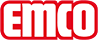 emco Bauemco MARSCHALL Original SPIN®Safe Z wkładką rypsową 17 SPIN/SRTyp17 SPIN/SRObciążenienormalne i dużeProfil nośnyWzmocnione profile nośne z odpornego na skręcanie aluminium z izolacją akustycznąWysokość ok. (mm)20.9Powierzchnia do chodzeniaOsadzone, wytrzymałe, odporne na warunki atmosferyczne wkłady rypsowe ( markowe włókno) dla jeszcze lepszego usuwania brudu. W połączeniu z listwami ze stali szlachetnej w celu optymalnej orientacji dla niewidomych w obszarze wejścia.Standardowy odstęp między profilami ok. (mm)5 mm, rozpórka gumowaOchrona przeciwpoślizgowawłaściwości antypoślizgowe wkładu: R11, właściwości antypoślizgowe płytki ze stali nierdzewnej: R10 (wg DIN 51130)KoloryAntracytowy nr 200Połączenielinką stalową z otoczką z tworzywa sztucznegoGwarancja4 lata gwarancjiWarunki gwarancji znajdziesz pod:Odporność kolorów na światło ISO 105 BO2dobry 6Odporność kolorów na ścieranie ISO 105 X12dobry 4Odporność kolorów na wodę ISO 105 E01dobry 5wymiarySzerokość wycieraczki:…………mm ( długość profilu)Głębokość wycieraczki:…………mm ( w kierunku ruchu)Kontaktemco Polska Sp.z.o.o. · Ul. Makowskiego 1 · 02-784 Warszawa / PL · Tel./Fax (+48) 22 818 82 36 · info@pl.emco.de · www.emco-bau.com